                                ВАКАНСИЯ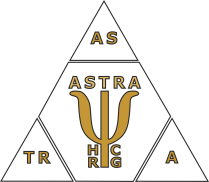                     Коммерческий директорДолжностные обязанности:-Стратегическое и оперативное управление продажами.-Общение с ключевыми клиентами предприятия.-Поддержание и развитие клиентской базы компании.-Внедрение и управление новыми проектами в рамках внутренней и внешней политики продаж.-Формирования высококвалифицированной команды сотрудников.-Общее руководство коммерческим блоком, понимание потребностей действующих и новых клиентов, построение эффективных процессов обслуживания клиентов.-Планирование развития компании. Контроль достижения плановых показателей валовой прибыли и рентабельности.-Отслеживание дебиторской задолженности, проведение переговоров и мероприятий по ее уменьшению.-Определение и разработка ценовой политики.-Определение и разработка маркетинговой политики предприятия.-Участие в формировании бюджета организации.-Создание и контроль ведения учета и отчетности по коммерческой деятельности предприятия.Основные требования к кандидату:• Высшее образование, дополнительно профессиональная переподготовка в области  маркетинга и менеджмента организации. Степень МВА  приветствуется.• Успешный опыт продаж.-Опыт эффективного управления командой менеджеров.• Владение английским языком является преимуществом.•Опытный пользователь ПК (Microsoft - Word, Office, Project).•Системный подход, умение работать в режиме многозадачности, лидерские качества, профессионализм, стрессоустойчивость, широкий кругозор.•Управленческие качества, инициативность, самостоятельность, коммуникативные навыки и навыки ведения переговоров, высокий уровень личной ответственности и ориентации на результат.Условия:• Заработная плата: обсуждается с успешным кандидатом.• Офис расположен: город Москва.